JOB DESCRIPTION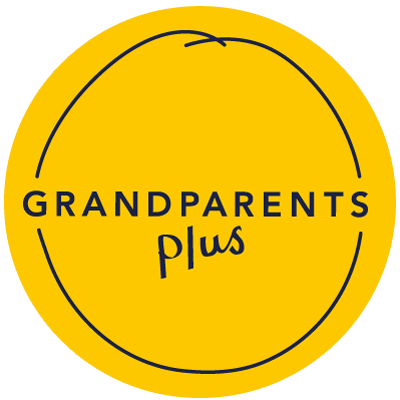 Project Worker – Kinship ActiveLocation:	MiddlesbroughSalary:			£23,500 per annum (pro-rata)Hours:		3 days per week (including occasional weekend & evening work, which will be taken in lieu)Contract:	Fixed term until 31st August 2021Benefits:	30 days annual leave plus bank holidays (pro-rata for part-time) and pensionLine management 	responsibility:			NoBudget managementresponsibility: 		No Responsible to:			Programmes Manager - NorthAbout Grandparents PlusGrandparents Plus is the leading national (England and Wales) kinship care charity. We provide advice, information and peer support for grandparents and other family members – kinship carers - who step in to care for children who cannot live with their birth parents, often because of very difficult family circumstances, including parental death, disability or serious illness, drug or alcohol misuse, abuse or neglect, imprisonment or domestic violence.  We do this because we want to make children’s lives better. We support all kinship carers regardless of legal order, including special guardians.Grandparents Plus has a credible reputation for supporting the national development of good kinship care practice, including through our kinship care programmes and sector-leading research. We have unrivalled reach with the kinship care community through our national network of over 5,000 kinship carers, our Kinship Care Professionals group and our national kinship care advice service, which supports around 2,000 kinship families a year.   About the role  We are seeking an experienced Project Worker who is passionate about working with kinship families to provide holistic support, addressing multiple and complex needs as part of our Kinship Active programme.  This is primarily through our successful formula of providing information, advice, signposting and tailored support alongside a new range of intergenerational physical activities designed to increase participation and improve physical, cognitive and social health. The programme was launched earlier this year in Middlesbrough and Redcar & Cleveland with funding from Sport England.  You’ll have the interpersonal and communication skills to inspire and motivate kinship families to increase the frequency and intensity of their physical activity, within a supportive framework.  You’ll have experience of working with vulnerable families and, including adults or children with disabilities or long-term health conditions.  You’ll be able to perform the role sensitively and creatively and work collaboratively with partner agencies across Middlesbrough.  You’ll be committed to empowering carers through peer-to-peer support and social action, so will also have strong volunteer recruitment, motivation and management skills.Key responsibilitiesRecruitRecruit kinship families within Middlesbrough, who could benefit from the service, through engagement events and local networks.Recruit kinship carers both from within peer support groups and from the community to build a network of champions who will inspire participation, build confidence and celebrate success.SupportProvide one-to-one impartial emotional and practical support to kinship carers, most often in their homes, and signpost to relevant national and local services, including for parenting support. Carry out lifestyle consultations for kinship families, often with complex needs, including disabilities and long-term health conditions. Develop a personalised activity plan, in partnership with the family, which addresses the challenges they face holistically.  Signpost to specialist services where necessary.  Collaborate with the network of peer support groups to engage and support families into and through the programme.Work collaboratively with partners across Middlesbrough to identify and access a wide variety of funded, low cost or free of charge activities for kinship families.   Support the delivery of workshops/training for kinship families that may be focused on areas relating to health and wellbeing, such as nutrition, relaxation, digital skills.CollaborateWork collaboratively with partner agencies involved in delivery of the service, as well as other statutory, voluntary and community groups to deliver the service effectively and ensure any challenges are resolved PromoteWork in partnership with peer support groups and local organisations, including local authorities, to raise awareness of kinship care, as well as our model of peer support and social action, and to reach and support kinship families through the service.Represent Grandparents Plus at external events and meetings to raise awareness of the service and to influence other organisations.Be willing to travel across Middlesbrough and Redcar & Cleveland and occasionally across England and Wales, as necessary, to attend events and raise the profile of the service and kinship care.EngageWork proactively to enable kinship families to influence the design and delivery of the service, including recruiting kinship carers as volunteer Kinship Care Champions and service steering group, and to influence local and national policy and practice change. Support Grandparents Plus communications and engagement strategy, such as writing copy and sourcing images for newsletters and local media to promote the service and recruit participants.EvaluateEnsure all relevant data on the service is recorded and stored accurately and on time and in line with Grandparents Plus policy and best practice.  Comply with any monitoring, evaluation and reporting requirements as part of Grandparents Plus internal processes, as well as any donor or local authority funding requirements for the services being delivered.Standard ClausesThe post holder must at all times carry out their responsibilities with due regard to Grandparents Plus Equal Opportunities Policy and Safeguarding PolicyThe post holder must accept responsibility for ensuring that the policies and procedures relating to Health and Safety in the workplace are adhered to at all timesThis role will require satisfactory enhanced level Disclosure and Barring Service (DBS) clearanceThe post holder must respect the confidentiality of data stored electronically and by other means in line with the Data Protection ActThe post holder must carry out their responsibilities with due regard to the non-smoking environment of all Grandparents Plus officesNote - this job description is not exhaustive. Grandparents Plus reserves the right to add to or revise it at any time in agreement with the post holder. Appointment is subject to the satisfactory references and successful completion of an enhanced DBS check. Person Specification Essential criteria Experience of:Working with a vulnerable client group and undertaking holistic family assessments Developing appropriate personalised activity plans and encouraging and supporting people with disabilities and long-term health conditions to access physical activities Use of motivational techniques to help families adopt appropriate lifestyle behaviour change Delivering intergenerational family activitiesMulti-agency team workingWorking with groups/ setting up peer support groupsWorking with voluntary sector and community networks in MiddlesbroughRepresenting an organisation to external stakeholdersRecruiting, motivating and managing volunteers of various backgrounds and agesKnowledge, skills and understanding Knowledge and understanding of kinship care and/or vulnerable familiesUnderstanding of the multiple and complex needs of kinship families and the barriers faced in accessing intergenerational physical activityUnderstanding of general family/parenting support workAbility to learn quickly about the regulations and guidance relating to different legal orders relevant to kinship carersNetwork of contacts within voluntary sector and community organisations in Middlesbrough Training or facilitation skillsExcellent communication skills both written and oralExcellent administrative and data input skillsBasic budget management and monitoring skillsAbility to work collaboratively in partnership with external organisations, families and volunteers Ability to work on own initiative and manage a complex and varied workload to successfully meet project deadlines and targetsExcellent IT skills (Word, email, data recording, Excel) Excellent written and spoken EnglishGeneral attributesExperience of:Working with a vulnerable client group and undertaking holistic family assessments Developing appropriate personalised activity plans and encouraging and supporting people with disabilities and long-term health conditions to access physical activities Use of motivational techniques to help families adopt appropriate lifestyle behaviour change Delivering intergenerational family activitiesMulti-agency team workingWorking with groups/ setting up peer support groupsWorking with voluntary sector and community networks in MiddlesbroughRepresenting an organisation to external stakeholdersRecruiting, motivating and managing volunteers of various backgrounds and agesKnowledge, skills and understanding Knowledge and understanding of kinship care and/or vulnerable familiesUnderstanding of the multiple and complex needs of kinship families and the barriers faced in accessing intergenerational physical activityUnderstanding of general family/parenting support workAbility to learn quickly about the regulations and guidance relating to different legal orders relevant to kinship carersNetwork of contacts within voluntary sector and community organisations in Middlesbrough Training or facilitation skillsExcellent communication skills both written and oralExcellent administrative and data input skillsBasic budget management and monitoring skillsAbility to work collaboratively in partnership with external organisations, families and volunteers Ability to work on own initiative and manage a complex and varied workload to successfully meet project deadlines and targetsExcellent IT skills (Word, email, data recording, Excel) Excellent written and spoken EnglishGeneral attributesPositive and can-do attitude and ability to work in a complex working environment Commitment to building community resilience through social action and volunteeringResilience when dealing with challenging and sensitive issuesCommitment to the values, aims and objectives of Grandparents PlusCommitment to equal opportunities and diversity and respectful approach to working with people from a range of backgroundsFlexibility to travel across Middlesbrough and Redcar & Cleveland and to occasional meetings in other parts of England or WalesAble to work hours flexibly to include occasional evening or weekends, where needed to run activitiesRight to work in the UKDesirable criteria Positive and can-do attitude and ability to work in a complex working environment Commitment to building community resilience through social action and volunteeringResilience when dealing with challenging and sensitive issuesCommitment to the values, aims and objectives of Grandparents PlusCommitment to equal opportunities and diversity and respectful approach to working with people from a range of backgroundsFlexibility to travel across Middlesbrough and Redcar & Cleveland and to occasional meetings in other parts of England or WalesAble to work hours flexibly to include occasional evening or weekends, where needed to run activitiesRight to work in the UKDesirable criteria ExperiencePersonal experience of kinship careA qualification in sports coaching or a related subject  Experience of writing articles, reports, web content and other documents or publications aimed at specific audiencesExperience of working with local authority agencies, ideally public health or children’s services, in MiddlesbroughExperiencePersonal experience of kinship careA qualification in sports coaching or a related subject  Experience of writing articles, reports, web content and other documents or publications aimed at specific audiencesExperience of working with local authority agencies, ideally public health or children’s services, in MiddlesbroughKnowledge, skills and understanding Knowledge and understanding of older people’s issuesKnowledge and understanding of disability and long term health conditionsKnowledge and understanding of regulations and guidance affecting kinship carersKnowledge, skills and understanding Knowledge and understanding of older people’s issuesKnowledge and understanding of disability and long term health conditionsKnowledge and understanding of regulations and guidance affecting kinship carers